落合第一小学校　落合第二小学校　落合第四小学校　まなびの教室通信　　　　　　　　　　　　　　　　　　　　　　　　　　　　　　　　　　 　　平成３１年３月１日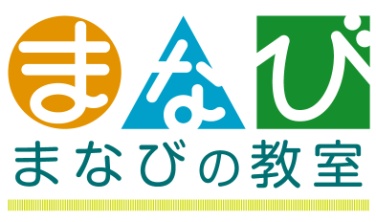 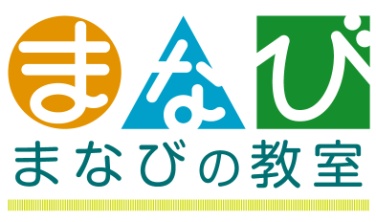 新宿区立落合第一小学校校　長　　表迫　信行　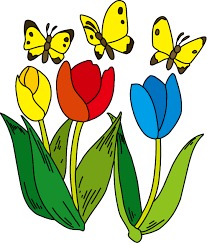 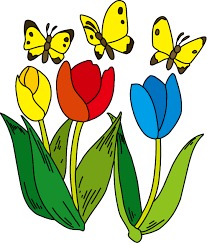 　　　　　　　　　　　　　　　　　　　　NO.５～一年間、お世話になりました～　花の便りもちらほら聞こえる今日この頃、校庭でも菜の花やらっぱ水仙、梅の花などが咲き、春の訪れを感じます。先月の授業参観にはご多忙の中、お越しいただきありがとうございました。３月に入り、平成３０年度も残り数週間になりました。保護者の皆様にはこの一年間、まなびの教室へのご理解・ご協力をいただきありがとうございました。お陰様で子供たちは、まなびの教室でも様々な学習に熱心に取り組んだり、たくさんの友達と関わったりすることを通して大きく成長しました。自分の考えを言えるようになった子、身体を動かすことに自信をもてるようになった子、文字や文を書くことが楽しくなった子、自分から友達を誘って遊ぶようになった子、「ごめんなさい」「ありがとう」が自然と出るようになった子・・・どの子もそれぞれのペースで頑張り、成長した一年だったと思います。ご家庭でもお子さんと一緒に一年を振り返り成長を確かめ、励ましの言葉をかけてほしいと思います。　さて、今年度は、卒業生が８名、まなびの教室の利用を終了する児童が５名います。新しい環境、それぞれの場所でも元気に活躍されることを願っています。 新年度の予定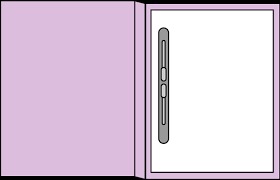 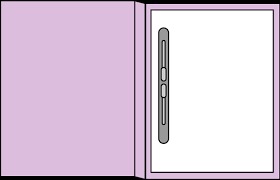 《指導開始》　４月１８日（木）からの各曜日　指導曜日、時間については、４月にお知らせします。《保護者会》 ４月１５日（月）落一小にて　三校合同の保護者会を開催する予定です。詳細については、お便りをご確認ください。一年間の思い出・・・	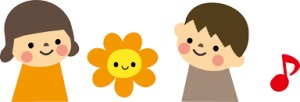 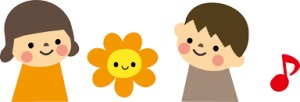 ～～子供たちにがんばったことやできるようになったこと、楽しかったことを聞いてみました。～～　・作文をすらすら書けるようになりました。　　・人前で話すことに自信をもてるようになりました。・友達と仲良くゲームできたことが楽しかったです。　　　　　・漢字をたくさん覚えました。　・前より、我慢できるようになりました。　　　　　　・計算が早くできるようになりました。　・いろいろな運動をやったので、クラスの体育が楽しくなりました。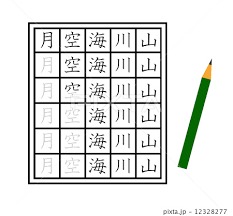 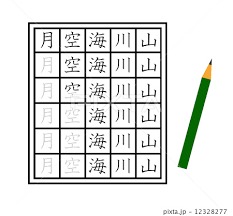 　・話すことが上手になりました。